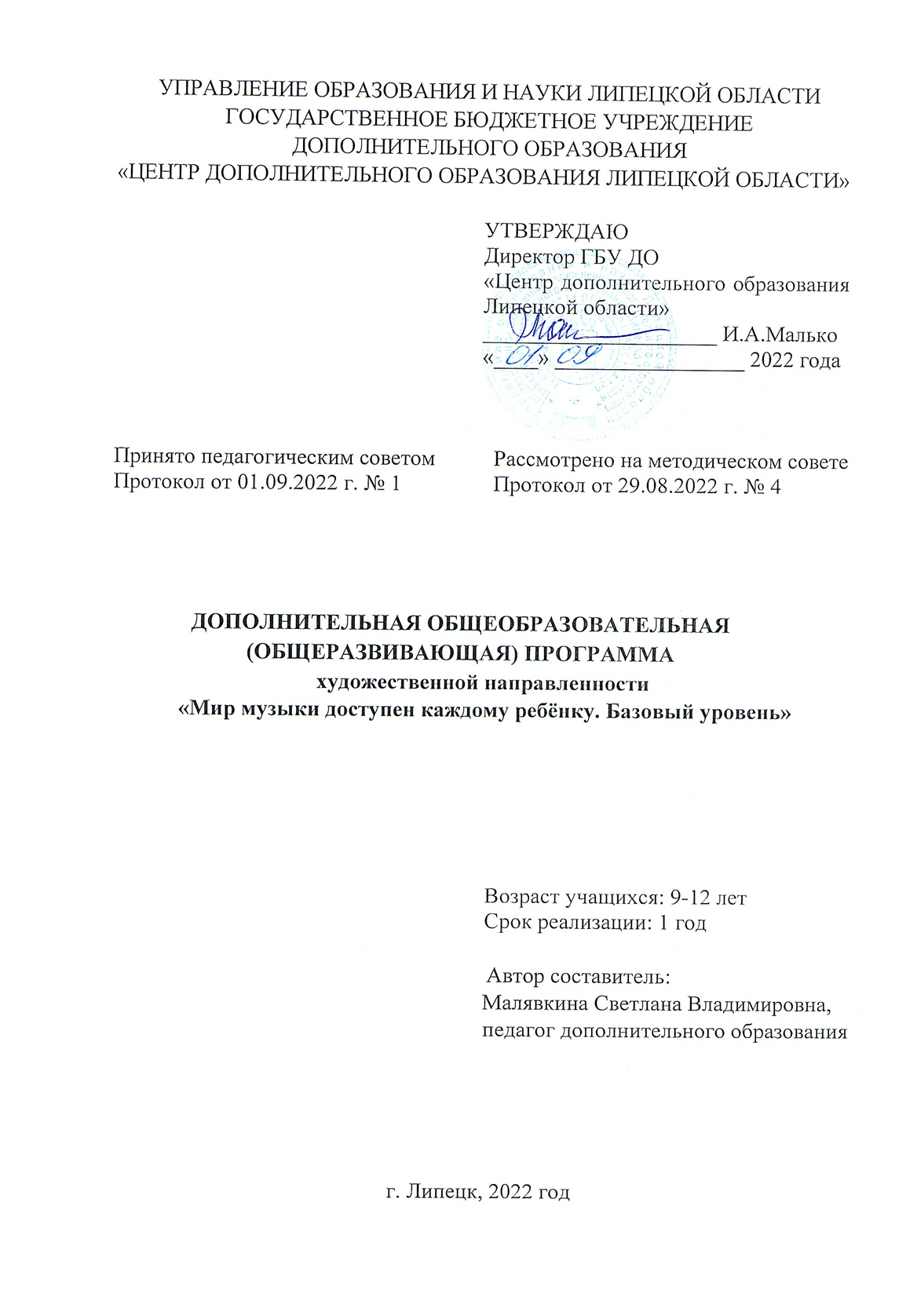 СОДЕРЖАНИЕ1. Комплекс основных характеристик образования 1.1 Пояснительная записка……………………………………………………..2 1.2 Цель и задачи программы…………………………………………………. 5 1.3 Содержание программы…………………………………………………….6 1.4 Планируемые результаты …………………………………………………112. Комплекс организационно-педагогических условий2.1 Формы аттестации………………………...………………………………..132.2 Методическое обеспечение………………………………………………...162.3 Календарный учебный график…………………………………………...172.4 Рабочая программа………………………………………………………….182.5 Условия реализации программы…………………………………………373. Иные компоненты3.1 Воспитательная работа……………………………………………………..383.2 Работа с родителями (законными представителями) …………………...394. Список литературы…………………………………………………………….401. Комплекс основных характеристик образования1.1 Пояснительная записка«Музыка является самым чудодейственным,самым тонким средством привлеченияк добру, красоте, человечности».В. А. СухомлинскийМузыка, вокально-хоровое пение, исполнительство на различных музыкальных инструментах является важнейшим средством формирования духовно здорового человека. Именно музыка, минуя сознание учащегося, напрямую воздействует на его подсознание. Вот почему гармоничная музыкальная среда является важнейшим фактором воспитания души, формирования психического и физического здоровья учащегося.Дополнительная общеобразовательная (общеразвивающая) программа художественной направленности «Мир музыки доступен каждому ребенку. Базовый уровень» разработана в соответствии с нормативными документами, в которых закреплены содержание, роль, назначение и условия реализации программ дополнительного образования:1. Федеральный Закон «Об образовании в Российской Федерации» (№ 273-ФЗ от 29.12.2012) (ред. от 31.07.2020 г.)2. Приказ Министерства просвещения РФ от 9 ноября 2018 г. № 196 «Об утверждении Порядка организации и осуществления образовательной деятельности по дополнительным общеобразовательным программам» (ред. от 30.09.2020 г.)3. Приказ Минобрнауки от 23.08.2017 № 816 «Об утверждении Порядка применения организациями, осуществляющими образовательную деятельность, электронного обучения, дистанционных образовательных технологий при реализации образовательных программ» (Зарегистрировано в Минюсте России от 18.09.2017№ 48226) 4. Постановление Главного государственного санитарного врача Российской Федерации от 28.09.2020 г. № 28 «Об утверждении санитарных правил СП 2.4.3648-20 «Санитарно-эпидемиологические требования к организациям воспитания и обучения, отдыха и оздоровления детей и молодежи».	 5. Федеральный Закон от 31.07.2020 г. № 304 «О внесении изменений в ФЗ «Об образовании в РФ» по вопросам воспитания обучающихся»	 6. Концепция развития дополнительного образования детей до 2030 года, утвержденная распоряжением Правительства Российской Федерации от 31 марта 2022 г. № 678-р.Программа базового уровня обучения предполагает использование и реализацию общедоступных и универсальных форм организации материала, минимальную сложность предлагаемого для освоения содержания программы. Предполагается средний уровень сложности программы, обеспечивающий прием всех обучающихся без предъявления специальных требований. Занимаясь по программе, учащиеся приобретают не только навыки вокального пения, игры на музыкальных инструментах, основы сценического мастерства, но и учатся коллективному общению, умению дружить, нести ответственность за выступление в концерте, проявлять себя с творческой стороны.        Направленность программы – художественнаяПрограмма предоставляет учащимся дополнительные возможности по развитию творческих и образовательных потребностей для духовного и интеллектуального развития посредством приобщения их к миру музыки. В процессе пения у детей развиваются музыкальные способности: музыкальный слух, память, чувство ритма, расширяет общий муз. кругозор.Кроме развивающих и обучающих задач, музыкальное воспитание решает немаловажную задачу: оздоровительно-коррекционную. Так, групповое пение представляет собой действенное средство снятия напряжения и гармонизации личности. Новизна программы Пение – основное средство музыкального воспитания, а также наиболее доступный исполнительский вид музыкальной деятельности. Данная программа призвана формировать не только систему специальных знаний, умений и навыков, позволяющих активно обогащать и расширять опыт музыкально-творческой деятельности, но и способствовать активизации развития творческих способностей, воспитанию самостоятельной творческой личности.Актуальность программы заключается в художественно-эстетическом развитии учащихся, приобщении их к музыкальному искусству, раскрытии у них разносторонних способностей. Современное общество характеризуется повышением внимания к нравственному, эстетическому развитию учащихся и уникальным возможностям отдельно взятой личности. В связи с этим на первый план выходит проблема выявления и развития творческого потенциала каждого учащегося, степени его одаренности, начиная с раннего возраста.  Именно в этот период важно сформировать певческие и исполнительские навыки, приобщить учащихся к музыкальному искусству, которое способствует развитию творческой фантазии.Педагогическая целесообразность программы основывается в обеспечении формирования умений певческой деятельности, совершенствования специальных вокальных навыков: звукообразования, певческого дыхания, артикуляции и координации деятельности голосового аппарата с основными свойствами певческого голоса, навыков следования дирижерским указаниям, навыков слухового контроля и самоконтроля за качеством своего вокального звучания.Отличительные особенности программы Отличительной особенностью данной программы является дифференцированный подход обучению, учет индивидуальных, вокальных и двигательных способностей учащихся. Использование современных приемов постановки голоса позволяет заложить основу для формирования основных компонентов успешной учебной и творческой деятельности в области эстрадного исполнительства. Программа предполагает подбор репертуара для каждого исполнителя с учетом возрастных особенностей и его вокальных данных.Адресат программыПрограмма построена с учетом возрастных и психологических особенностей учащихся, реализуется для всех желающих в разновозрастных группах; рассчитана на любой социальный статус учащихся, имеющих различные интеллектуальные, технические, творческие способности, не имеющие противопоказаний по здоровью.	Режим занятийПродолжительность и режим занятий в образцовом детском коллективе-музыкальная студия «Камертон» устанавливается локальным нормативным актом в соответствии с Санитарно-эпидемиологическими требованиями к организациям воспитания и обучения, отдыха и оздоровления детей и молодежи.Занятия проводятся три раза в неделю по два часа. Продолжительность         одного занятия составляет 45 минут. После 45 минут занятий организовывается обязательный перерыв длительностью 10 минут для проветривания помещения и отдыха учащихся. Общее количество часов в неделю по программе - 6 часов для одной группы учащихся включая учебные занятия в выходные дни с учетом пожеланий родителей (законных представителей) несовершеннолетних учащихся и с целью создания наиболее благоприятного режима занятий и отдыха детейСроки реализации программы-01.09.2022-31.05.2023. Объем программы-216 часов (в том числе: теория-56 час., практика-160 час.) 36 недель/9 месяцев/1 годФорма обучения - очнаяОсобенности организации образовательного процесса - язык реализации программы - государственный русскийЦелевая аудитория по возрасту-9-12 лет.1.2 Цель и задачи ПрограммыЦель программы: развитие музыкальных способностей, формирование морального облика и эстетического отношения к жизни, и искусству, развитие певческих навыков.Задачи программыВоспитательные:воспитание эстетического вкуса;приобщение к разным жанрам музыки; формирование музыкальной и сценической культуры;формирование певческого голоса;воспитание духовности, уважения к ценностям отечественной мировой культуры через приобщение к музыкальному искусству.Развивающие:развитие звукового, ритмического и динамического слуха;развитие восприятия и певческого голоса;развитие мотивации личности к познанию и творчеству.Образовательные:изучение музыкальных понятий;постановка и развитие голоса;развитие координации движений в соответствии со структурой,темпом, динамикой и регистровыми особенностями музыкального произведения;знакомство с лучшими образцами мировой классики и накоплениетезауруса (интонационно-образного словаря), багажа музыкальных впечатлений, опыта музицирования и вокального исполнительства;овладение навыками профессионального вокального иинструментального исполнения.1.3 Содержание программы  Учебный планСодержание учебного плана Вокальный ансамбль1. Вводное занятие.   	Правила поведения на занятиях. Инструктаж по технике безопасности. Знакомство с программой на учебный год. План творческих мероприятий на учебный год. Составление расписания. Рекомендации по приобретению музыкальной литературы.	Прослушивание учащихся: пение знакомых вокально-хоровых упражнений, определение диапазона голоса каждого, условное распределение по партиям (сопрано и альты). Обмен музыкальными впечатлениями от летних каникул.  	2. Вокально-хоровая работа:2.1 Пение произведения.    	Народная песня. Выразительность исполнения, сопереживание смыслу песни.   	Классика. Приемы дыхания в произведениях разного характера.   	Современная песня – средства музыкальной выразительности (твердая атака).   	Приемы дыхания в произведениях разного характера.   	Формирование навыков исполнения на два голоса (ансамблевая работа).  	2.2 Пение учебно-тренировочного материала:    	Совершенствование знаний о звукообразовании, артикуляции, унисоне, строе, мелодии. Дикционные упражнения.  	2.3 Пение импровизаций:     	Пение импровизаций – вариаций, на заданную тему в различном характере, с различным ритмическим рисунком.  	 Коллективное исполнение песен.  	3.  Слушание музыки:   	Связь с другими видами искусства. Опора на знания, умения и навыки, приобретенные на других занятиях.	4. Развитие дыхания с применением методик: Емельянова, Стрельниковой, точечного массажа и оздоровительных дыхательных техник. 	 5. Работа над репертуаром 	Подготовка к концертным выступлениям, конкурсам, тематическим мероприятиям.	6. Итоговое занятие. 	Отчётный концерт.	Подведение итогов за полугодие и год, итоговые тестирования. Самоанализ итоговых выступлений. Характеристика успешности каждого воспитанника.Примерный репертуарный список:Вокальный ансамбль:муз. В. Мурадели, сл. М. Садовского «Капризные ерши»			муз. С. Туликова, сл. М. Пляцковского «Такой хороший дед»		муз. Е. Крылатова, сл. И. Шаферана «Ласточка»					муз. А. Рябчуна, сл. В. Ладижного «Черевички»				муз. А. Разина, сл. М. Пляцковского «Музыкальный сверчок»		муз. Б. Чайковского, сл. Д. Самойлова «Песенка рыболова»			муз. Ю. Чичкова, сл. П. Синявского «Вот какой щенок»			муз. О. Фельцмана, сл. М. Танича «Ссора»					муз. А. Левдокимова, сл. П. Аедоницкого «Капитаны»			муз. С. Соснина, сл. М. Садовского «Веселые нотки»				муз. В. Шаинского, сл. Ю. Энтина «Синяя вода»				муз. В.Осошник, сл.Е.Валентинова «Друзья»муз. Е.Шанин, сл.Н.Кузьминых «Косички»муз.и сл.А.Петряшева «Шарики»Слушание:П.И.Чайковский «Времена года», «Щелкунчик»,И.Штраус «Вальсы», «Марши», «ПолькиМодуль МелодикаВводное занятие:правила поведения на занятиях, инструктаж по технике безопасности;особенности клавишно-духового инструмента «Мелодика»; знакомство с расположением нот на клавиатуре в «малой» и во«второй октаве».Постановка корпуса, головы, рук и пальцев при игре: упражнения для постановки корпуса, головы, рук и пальцев сидя и стояс коротким мундштуком;упражнения для развития слабых пальцев (4 и 5);знакомство с позицией пальцев при игре терциями. Развитие исполнительского дыхания:упражнения для развития дыхания с целью отработки быстрого вдоха ипродолжительного выдоха; упражнения на распределение дыхания по фразам во время игры.Освоение аппликатурной техники.   Игра интервалов (терции) с распределением пальцев. Играхроматической гаммы (1, 2, 3 палец).      5. Музыкальная грамота:запись нот второй и малой октав;знакомство со строением хроматической гаммы и использованиемзнаков альтерации;знакомство с музыкальными понятиями: тональность, интервал, гамма,группировка нот в такте, фермата, реприза;запись пьес и мелодических попевок и самостоятельный их разбор.     6. Разучивание произведений по партиям.                                                        Самостоятельная запись пьес и их анализ.      7. Изучение пьес.           	Разбор и разучивание пьес с помощью педагога и самостоятельно.     8. Исполнение произведений в сопровождении фортепиано и   инструментальных фонограмм.   Работа над ансамблем с отработкой одновременности звуковой атаки.      9.  Подготовка концертных номеров.    Работа над сценическим мастерством в ансамбле и соло.   10. Итоговое занятие 	Отчётный концерт.Примерный репертуарный список:П. Чайковский «Старинная французская песенка».Г. Левкодимов «Веселый оркестр».Д. Кабалевский «Клоуны».А. Жилинский «Латвийская народная полька», Старинный танец «Контрданс – экосез».А. Рамирес «La peregrinacion».Н. Рота Мелодия из к/ф «Крестный отец».Л. Вебер «Воспоминание».П. Чайковский Вальс из балета «Спящая красавица»Чешская народная полька.        Модуль Сценическое движениеВводное занятие: правила поведения на занятиях, инструктаж по технике безопасности; постановка перед учащимися задач предмета «Сценическоедвижение»:развитие физической фантазии, освобождение тела от зажимов;раскрепощение; общая физическая подготовка;  знакомство с возможностями собственного тела.2. Общая физическая тренировка и подготовка.   	Включение таких параметров в исполнение элементов, как скорость, музыкальность, динамичность, добавление образность и эмоциональность. 3.Основы хореографического искусства. 	 Знакомство с базовыми элементами стиля — джаз, полонез (историко-бытовой) и рок-н-ролл. 4. Дополнительные   знания, краткие   экскурсы   в   различныенаправления искусства и спорта.    	Предпочтение отдается изобразительному искусству, как искусству, вдохновляющему на пластическое разнообразие актера.    	Учащиеся учатся видеть, понимать и различать разные жанры изобразительного искусства, черпать в них отправные точки для развития собственной фантазии, изучать цвет, форму, настроение и характер рисунка, использовать их в выстраивании своего пластического образа или импровизационной структуре.	5. Основы искусства сценического боя:   	Тренировка ловкости и быстроты реакции в работе с предметами различной формы.	6. Пластическая выразительность актёра:этюды, игровые ситуации, развивающие творческое воображение ифизическую свободу учащихся;игровые задания по импровизации, ориентации в пространстве,совместному действию или сольному чувствованию;выражать пластически не только образ или персонаж, но и то, что сним происходит, событие, реакцию, оценку.	7. Итоговое занятие.	Отчётный концерт.1.4 Планируемые результаты программыПредметные результаты Теоретические знания:знание музыкальной терминологии;знание особенностей музыкального языка;формирование комплекса музыкально-ритмических навыков;постановка правильной, ясной и выразительной речи.Практические умения развитие навыка дыхания, связанного с ощущением опоры;умение петь выразительно, артистично и интонационно чисто;постановка правильной, ясной и выразительной речи;овладение различными вокальными приёмами;овладение академической манеры пения;умение работать с профессиональной фонограммой «минус»Метапредметные результаты:формирование голосового аппарата;овладение способами решения поискового и творческого характера;умение организовывать учебное сотрудничество и совместную деятельность с учителем и сверстниками: определять цели, распределять функции и роли участников, например, в художественном проекте, взаимодействовать и работать в группе.Личностные результаты: формирование устойчивого интереса к пению;оценка собственного поведение и поведения окружающих; развитие потребностей опыта творческой деятельности в вокальном виде искусства;развитие эстетических чувств и художественного вкуса.     2. Комплекс организационно-педагогических условий2.1 Формы аттестацииВ программе применяются технологии, которые дают возможность учитывать индивидуальные способности и возможности каждого обучающегося: хореографические данные, состояние здоровья, уровень мотивации к обучению, степень загруженности каждого ребёнка, профориентацию.Контроль осуществляется на основе наблюдения за образовательным процессом с целью получения информации о достижении планируемых результатов.Эффективность и результативность программы отслеживается через образовательную аналитику - сбор, анализ и представление информации об учащихся (включает уровень образованности ребенка - уровень предметных знаний и умений, уровень развития его личностных качеств, параметры входного контроля, промежуточной аттестации и аттестация на завершающем этапе реализации программы, педагогах дополнительного образования, образовательной программе и контенте, необходимые для понимания и оптимизации учебного процесса).  В образовательном процессе педагогами активно используются инновационные образовательные технологии: проектная и исследовательская деятельность, индивидуальный подход, тренировочные упражнения, здоровьесберегающие технологии, что способствует повышению качества знаний, умений и навыков в освоении программы, результативности участия в мероприятиях различного уровня.	В течение года педагоги ансамбля проводят мониторинг по следующим критериям качественного их проявления:расширение диапазона знаний, умений и навыков в области выбранного направления;достижение определенного уровня эстетической культуры;творческая активность (ситуация успеха на занятиях, мероприятиях Центра, мероприятиях областного и Всероссийского уровня);уровень самооценки учащегося;профессиональное самоопределение учащихся;творческое сотрудничество в рамках коллектива.	Аттестация является обязательным компонентом образовательной деятельности и служит оценкой уровня и качества освоения обучающимися образовательной программы.Входной контроль – оценка исходного уровня знаний учащихся перед началом образовательного процесса.	Промежуточная аттестация – оценка качества усвоения учащимися содержания конкретной общеразвивающей программы по итогам учебного периода (года обучения).	Аттестация на завершающем этапе реализации программы – оценка учащимися уровня достижений, заявленных в программе по завершении всего образовательного курса.Аттестация учащихся осуществляется в соответствии с критериями оценки сформированности компетенций, заложенными в содержание общеобразовательной (общеразвивающей) программы «Мир музыки доступен каждому ребенку. Базовый уровень» по уровням освоения материала и определяет переход учащегося на следующую образовательную ступень. Формы проведения аттестации: собеседование, тестирование, самостоятельные творческие работы, контрольные занятия, практические работы, конкурсы, выступления, отчетные концерты, итоговые занятия и др.Еще один показатель качества подготовки учащихся – участие и результативность в мероприятиях различного уровня.Оценочный лист уровня сформированности знаний, умений и навыковПротокол результатов аттестации учащихся (шаблон)Вид аттестации: предварительная (сентябрь) / текущая (декабрь) / промежуточная или аттестация на завершающем этапе (май)	Творческое объединение (коллектив):	Наименование программы: 	Группа №:  	Год обучения:     	Кол-во учащихся в группе:	Ф.И.О. педагога:	Дата проведения аттестации:	Форма проведения: собеседование, практическое задание, ролевая игра, конкурс, викторина, игра, итоговый концерт (выставка), тесты и др.)	 Форма оценки результатов: уровень (высокий, средний, низкий)Результат аттестации	Всего аттестовано_______ из них по результатам аттестации:высокий уровень______средний уровень______низкий уровень_______          Подпись педагога                                                                   Оценочные материалы Содержание аттестации. Сравнительный анализ качества выполненных работ начала и конца учебного года (выявление роста качества исполнительского мастерства):исполнение   основных вокальных композиций;ритмичность исполнения произведений в студии;степень развития интеллектуальных, художественно-творческих способностей учащегося, его личностных качеств;уровень развития общей культуры учащегося.Форма оценки: уровень (высокий, средний, низкий).Подведение итогов реализации данной дополнительной общеобразовательной (общеразвивающей) программы осуществляется через тестирование, концертные выступления, отчетные концерты, участие в областных, Всероссийских и международных смотрах, конкурсах и фестивалях.Примерные параметры и критерии оценки уровня усвоения программы.2.2 Методическое обеспечениеРазработка методических рекомендаций, практикумов, сценариев по различным формам работы с детьми: беседы, игры, конкурсы, соревнования.Разработка методических пособий, иллюстративного и дидактического материала.Различные формы и методы обучения в программе реализуются различными способами и средствами, способствующими повышению эффективности условия знаний и развитию творческого потенциала личности учащегося.Методы обученияНаглядный:непосредственно показ педагогом исполнения музыкальных произведений;опосредованный показ правильного исполнения или ошибок на конкретном ребенке;использование графических материалов, музыкальных произведенийдидактическая игра.	Словесный: обращение к сознанию учащегося, добиваясь не автоматического, а осмысленного выполнения и исполнения. Воспитание интереса к певческой индивидуальной деятельности и музыке в целом.       Практический: в его основе лежит многократное повторение и отработка изученных вокальных приемов. Методы контроля и управления образовательным процессом – это наблюдение педагога в ходе занятий, анализ подготовки и участия воспитанников коллектива в мероприятиях, оценка зрителей, членов жюри, анализ результатов выступлений на различных областных, всероссийских мероприятиях, конкурсах. Принципиальной установкой программы (занятий) является отсутствие назидательности и прямолинейности в преподнесении актерского материала. При работе по данной программе вводный (первичный) контроль проводится на первых занятиях с целью выявления образовательного и творческого уровня обучающихся, их способностей. Он может быть в форме собеседования или тестирования (см. пр. №1; 2). Текущий контроль проводится для определения уровня усвоения содержания программы. Формы контроля традиционные (концертные выступления, спектакли, фестивали, конкурсы.2.3 Календарный-учебный графикГрафик учитывает возрастные психофизические особенности учащихся и отвечает требованиям охраны их жизни и здоровья. Государственное бюджетное учреждение дополнительного образования «Центр дополнительного образования Липецкой области» в установленном законодательством Российской Федерации порядке несет ответственность за реализацию в полном объеме дополнительных общеразвивающих программ в соответствии с календарным учебным графиком.Начало учебного периода – 01.09.2022Количество учебных групп – 1Регламент образовательного процесса.Группа № 1: 3 занятия в неделюЗанятия проводятся по расписанию, утвержденному директором   ГБУ ДО «Центр дополнительного образования Липецкой области», занятия начинаются в 09.00 и заканчиваются не позднее 20.00.Продолжительность занятий.Группа № 1: 45 минут;         	После 45 минут занятий организовывается перерыв длительностью 10минут для проветривания помещения и отдыха учащихся.	Окончание учебного периода – 31.05.2023	Летний оздоровительный период: 1 период: с 01 по 30 июня (ежегодно)2 период: с 15 по 31 августа (ежегодно)	Занятия в ансамбле в летний период проводятся по краткосрочным дополнительным общеобразовательным (общеразвивающим) программам с основным или переменным составом в одновозрастных и в разновозрастных группах. 2.4. Рабочая программаВозраст учащихся 9-12 лет.Занятия проводятся 3 раза в неделю на базе ГБУ ДО «Центр дополнительного образования Липецкой области» по следующему расписанию:Понедельник:16.20-17.05,17.15-18.00Вторник: 16.30-17.15, 17.25-18.10Четверг: 16.20-17.05,17.15-18.052.5. Условия реализации программысветлое, просторное репетиционное помещение (сцена);музыкальные инструменты: фортепиано, шумовые инструменты;звуковая аппаратура (микрофоны, микшерный пульт, усилитель звука, колонки);записи фонограмм в режиме «+» и «-»;записи аудио, видео, формат CD, MP; столы;стулья; рабочая программа;меловые доски, пюпитры, карандаши, нотные тетради.3. Иные компоненты3.1 Воспитательная работаВоспитательная работа с учащимися образцового детского коллектива – музыкальная студия «Камертон» проводится в целях приобщения обучающихся к культурным ценностям своего народа, базовым национальным ценностям российского общества, общечеловеческим ценностям в контексте формирования у них российской гражданской идентичности. 	Учащиеся коллектива принимают участие как в общих мероприятиях Центра, так и в мероприятиях внутри своего творческого объединения. 	Мероприятия воспитательного характера проводятся в рамках Плана воспитательной работы ГБУ ДО «Центр дополнительного образования Липецкой области» и в рамках Календаря образовательных событий, приуроченных к государственным и национальным праздникам Российской Федерации, памятным датам и событиям российской истории и культуры на 2022/23 учебный год, утвержденного Министерством просвещения РФ.	В плане воспитательной работы предусмотрены как активные, так и дистанционные формы организации деятельности.План воспитательной работы3.2 Работа с родителями (законными представителями)Работа с родителями (законными представителями) несовершеннолетних учащихся осуществляется для более эффективного достижения цели воспитания, которая обеспечивается согласованием позиций семьи и Центра. 	Работа с родителями или законными представителями осуществляется в рамках следующих видов и форм деятельности:организация родительской общественности, участвующая в управлении Центром и решении вопросов воспитания и социализации их детей;взаимодействие с родителями посредством сайта и социальных сетей;присутствие родителей на отчетных мероприятиях.Родительские собрания в студии «Камертон» проходят на следующие темы: «Взаимодействие и взаимопонимание дополнительного образования и семьи»; «Роль СМИ в воспитании ребенка»; «Здоровый образ жизни. Нужные советы»; «Современная семья – какая она?»; «Мы вместе против проблемы, но не против друг друга».Периодичность проведения родительских собраний: организационное собрание – сентябрь; итоговое собрание – май; индивидуальные встречи – в течение года4.  Список литературыДля педагогаАбдулин, Э.Б. Теория и практика музыкального обучения в общеобразовательной школе, - М: Просвещение, 2001;2.Алиев, Ю.Б. Настольная книга учителя-музыканта-М. Владос, 2002 г;Аникеева, Н.П. Воспитание игрой. - М.;2006;Апраксина О.А. Методика музыкального воспитания в школе-М.;Асафьев Б.В. Речевая интонация., М; 2004;Ветлугина П.А. Музыкальное воспитание в детском саду.М.,2004;Вербицкая А.В. «Основы сценического движения» 2008Список литературыДля учащихсяВитт Ф. Практические советы обучающемся пению. Ленинград.1968;Виноградов К. Дикция в хоре. М., Музыка, 2006;Готсдинер А.Л. Музыкальная психология. М., 2004;Гиппиус С.В. «Гимнастика чувств» -  М., 2006;Дмитриев Л.Б. Основы вокальной методики.М.,2004;ТемаКол-во часовВремяВремяВремяВремяВремяФорма аттестации/контроляВокальный ансамбльВокальный ансамбльВокальный ансамбльВокальный ансамбльВокальный ансамбльВокальный ансамбльВокальный ансамбльВокальный ансамбльВводное занятие2222БеседаВокально-хоровая работа595959161643Предварительная аттестация (прослушивание) Пение произведений:4Концертнародная песня666224Музыкальная играклассика666224Конкурссовременная песня2727277720ПрослушиваниеПение учебно-тренировочного материала101010228КонкурсПение импровизаций666115Текущая аттестация(Музыкальная игра)Слушание музыки888226ВикторинаУпражнения на развитие дыхания 888226КонцертОрганизационно-массовая деятельность11111111БеседаИтоговое занятие1111Аттестация на завершающем этапе(отчётный концерт)Итого:1441441443434110МелодикаМелодикаМелодикаМелодикаМелодикаВводное занятие1111БеседаПостановка корпуса, головы, рук и пальцев при игре 444222Предварительная аттестация (прослушивание) Развитие исполнительского дыхания444113КонцертОсвоение аппликатурной техники444113Музыкальная играМузыкальная грамота 666224КонкурсРазучивание произведений по партиям                                             555223ПрослушиваниеИзучение пьес333112КонкурсИсполнение произведений в сопровождении фортепиано и инструментальных фонограмм444113Текущая аттестация(Музыкальная игра)Подготовка концертных номеров444113ВикторинаИтоговое занятие.1111Аттестация на завершающем этапе(Концерт)Итого:363636111125        Сценическое движение        Сценическое движение        Сценическое движение        Сценическое движение        Сценическое движение        Сценическое движение        Сценическое движениеВводное занятие.11111Беседа Общая физическая тренировка и подготовка.888226Предварительная аттестация (Прослушивание) Основы хореографического искусства.666224КонцертДополнительные знания, краткие экскурсы в различные направления искусства и спорта – архитектура, скульптура, дизайн.333221Текущаяаттестация(Музыкальная игра)Основы искусства сценического боя.555114КонкурсПластическая 121212339Прослушиваниевыразительность актёра.Итоговое занятие.1111Аттестация на завершающем этапе(Концерт)Итого:3636361111252162162165656160Параметры оценкиКритерии оценкиКритерии оценкиПараметры оценки+-Умение самостоятельно работает с партитурами. Умение владеть элементами импровизации и актерского мастерства.Умеение петь в ансамбле и сольно.Умение слышать и просчитывать ритм музыки.Точно вступать и завершать музыкальные фразыЖелание заниматься в музыкальной студии №Фамилия, имя учащегосяРезультат аттестации1.Иванов Иван Ивановичвысокий2.......                           Характеристика уровнейУровни правильности выполненияУчащийся уверенно выполняет все задания трех уровня, не допуская ни одной ошибки.   Владеет навыками выразительного пения и применяет их на практике.  Сформирован навык певческого дыхания.  Владеет навыками четкой дикции.высокийУчащийся выполняет задания уровня допуская ошибки, не все выполнено правильно. Не всегда чисто интонирует. Делает небольшие ошибки в слуховом анализе.  Есть частичные умения интонационного звучания и  частичные умения ровного звучания по тембру.среднийУчащийся держится неуверенно, периодически ориентируясь на других учащихся, допускает ошибки при выполнении заданий.  Практически отсутствуют умения резонирования звука,   отсутствуют умения точного звуковысотного интонирования.низкий  Методы Формы ПриемыИсследование готовых  знанийВзаимосвязь  подходов к разным видам деятельности в  образовательном циклеРабота по постановке голоса,  изучение нотной грамотыОбъяснительно-иллюстративный методЛекции, беседы, рассказы, обсуждения, консультации, презентации, демонстрацииДемонстрация наглядных материалов, пособий, беседы.Метод частично-поисковыйРабота по схемам. Работа с литературой, постановка проблемных вопросовСамостоятельная разработка эскизов сценических костюмов, викторины по прослушанным произведениямРепродуктивный методВоспроизведение знаний, применение знаний на практикеСамостоятельная практическая работа: отработка новых и совершенствование ранее изучаемыхМониторинг эффективности программы обученияПервичная диагностика, итоговая диагностикаАнкетирование, практическая работа участие в концертах,   мероприятиях, фестивалях, конкурсах.Контроль знаний, умений и навыковОтработка песенных приемов, викторины, участие в конкурсах.Фестивали, конкурсы, викторины внутри творческого объединения, участие в отчетном концерте.Метод игрыИгры и упражнения на развитие внимания, воображения,Проведение культурно-досуговых мероприятий и игровых программ.ДатапроведенияТеорияВремя(мин.)ПрактикаВремя(мин.)Другиеформы работы(теория, практика, др. формы работы)Время(мин.)Кол-вочасов01.09Модуль «Вокальный ансамбль»Модуль «Мелодика»1510Вводное занятие. Отработка правильной постановки, положения корпуса, головы при пении.Вводное занятие. Развитие дыхания и его распределение во время исполнения упражнений.1520Использование наглядных пособийИндивидуальная работа с учащимися в рамках группового занятия.15151105.09Модуль «Вокальный ансамбль»30Вводное занятие. Развитие умения эффективно расслаблять мышцы гортани30Игровые формы работы по теме занятия.30206.09Модуль «Вокальный ансамбль»Модуль «Сценическое движение»1515Пение устойчивых и неустойчивых звуков в мажорной и минорной гаммах.Развитие умения эффективно расслаблять мышцы1515Работа со всей группой.Индивидуальная работа с учащимися в рамках группового занятия.15151108.09.21Модуль «Вокальный ансамбль»Модуль «Мелодика»1510Разучивание произведений по партиямЗапись партитур1520Групповое и индивидуальное исполнение Индивидуальная работа с учащимися в рамках группового занятия15151112.09Модуль «Вокальный ансамбль»30Разучивание произведений по программе на слух30Исполнение индивидуально и в паре.30213.09Модуль «Вокальный ансамбль»Модуль «Сценическое движение»1510Работа над укреплением певческого дыхания на вокальных упражненияхСосредоточение и концентрация энергии.1520Работа со всей группой.Индивидуальная работа с учащимися в рамках группового занятия15151115.09Модуль «Вокальный ансамбль»Модуль «Мелодика»1515Расширение певческого диапазона Разучивание по партиям1515Отгадывание и составление музыкальных ребусов.Индивидуальное и групповое выполнение.15151119.09Модуль «Вокальный ансамбль»10Работа над укреплением певческого дыхания на вокальных упражнениях.10Работа со всей группой.10120.09Модуль «Вокальный ансамбль»Модуль «Сценическое движение»1515Расширение вокальной техники на вокальных упражнениях Техники психического расслабления1515Индивидуальное и групповое выполнение Игровые формы работы по теме занятия.15151122.09Модуль «Вокальный ансамбль»Модуль «Мелодика»1515Определение на слух всех интервалов в пределах октавы.Разучивание произведений по программе1515Индивидуальный опрос каждого учащегося.Индивидуальная работа с учащимися в рамках группового занятия.15151126.09Модуль «Вокальный ансамбль»10Пение трезвучий мажора и минора и определение на слух.10Индивидуальный опрос учащихся.10127.09Модуль «Вокальный ансамбль»Модуль «Сценическое движение»1515Вокальное дыхание. Опора звука.Пластическая выразительность1520Исполнение индивидуально и в группе.Индивидуальная работа с учащимися в рамках группового занятия15101129.09Модуль «Вокальный ансамбль»Модуль «Мелодика»1510Развитие навыков певческого дыхания, звукообразования, артикуляции, дикцииИнструментальные пьесы. Анализ звукоизвлечения1520Групповое и индивидуальное исполнение Самостоятельная  работа учащихся по  записи партитуры.1515113.10Модуль «Вокальный ансамбль»30Разучивание партий по нотам30Исполнение индивидуально и в паре.3024.10.Модуль «Вокальный ансамбль»Модуль «Сценическое движение»1515Определение на слух интервалов, трезвучий, мажорной и минорной гаммы (натуральной, гармонической и мелодической).Упражнения на растяжку, дыхательные практики1510Игровые формы работы по теме занятия.Индивидуальное и групповое выполнение.1520116.10.Модуль «Вокальный ансамбль»Модуль «Мелодика»1515Разучивание по голосамВиды аппликатурной техники.1510Групповое и индивидуальное исполнение Индивидуальное и групповое выполнение.15201110.10.Модуль «Вокальный ансамбль»30«Картинки с выставки» М.Мусоргского в записях фортепиано и симфоническогооркестра.30Индивидуальный опрос учащихся.30211.10.Модуль «Вокальный ансамбль»Модуль «Сценическое движение»1520Упражнения «вопросы-ответы» и «вопросы-ответы» с согласными по системе В.Емельянова. Творческое воображение вокалиста1515Использование наглядных пособийИдивидуальная работа с учащимися в рамках группового занятия15101113.10.Модуль «Вокальный ансамбль»Модуль «Мелодика»2015Исполнение упражнений с использованием кастаньет.Игра терциями.1515Работа всей группы и индивидуальное исполнение упражнений.Индивидуальная работа с учащимися в рамках группового занятия.10151117.10.Модуль «Вокальный ансамбль»20Разучивание по партиям30Групповое исполнение 20218.10.Модуль «Вокальный ансамбль»Модуль «Сценическое движение»1520Чистота интонированияПластические этюды, включающие в себя танц. элементы1510Индивидуальный опрос учащихся.Индивидуальная работа с учащимися в рамках группового занятия.15151120.10.Модуль «Вокальный ансамбль» Модуль «Мелодика»1510Пение интервалов и определение их на слух.Комплекс пройденных упражнений на исполнительское дыхание1515Работа со всей группой.Индивидуальное и групповое выполнение.15201124.10.Модуль «Вокальный ансамбль»30Пение смешанных интервалов и определение их на слух.2-х голосие.30Исполнение индивидуально и в паре30225.10.Модуль «Вокальный ансамбль» Модуль «Сценическое движение»1510«Гимн студии» исполнение под фонограмму «минус»Пластические этюды на заданную тему1520Самостоятельная работа с партитурамиСамостоятельная работа учащихся15151127.10.Модуль «Вокальный ансамбль»Модуль «Мелодика»2020«Я хочу во сне летать».разучиваниеРасширение диапазона игры на мелодике: «фа» малой октавы - «до» третьей октавы,«фа» малой октавы - «фа» третьей октавы.1520Работа со всей группой.Отгадывание и составление музыкальных ребусов.10201131.10.Модуль «Вокальный ансамбль»30«Нарисуй» разучивание30Групповое и индивидуальное исполнение 3021.11.Модуль «Вокальный ансамбль» Модуль «Сценическое движение»1515Слушание музыки, анализ музыкальных произведений с определением средств музыкальной выразительности Комплекс «Сурья Намаскар»1515Индивидуальный опрос учащихся.Групповая работа1515113.11.Модуль «Вокальный ансамбль»Модуль «Мелодика»1515Пение сольфеджио одноголосных примеров с дирижированием на 4/4.Упражнения и этюды на беглость пальцев1515Работа со всей группой.Индивидуальная работа с учащимися в рамках группового занятия.1515117.11.Модуль «Вокальный ансамбль»30«Дети, цветы. любовь» разучивание30Самостоятельная работа с партитурами3028.11.Модуль «Вокальный Модуль «Сценическое движение»ансамбль»1510«Музыка» разучиваниеРазвитие умения использовать энергию расслабления и концентрации.1520Групповое и индивидуальное исполнениеИндивидуальная работа с учащимися в рамках группового занятия15151110.11.Модуль «Вокальный ансамбль»Модуль «Мелодика»1510Исполнение выученных песен на сцене с микрофонами.Запись несложных мелодий, партий, изучение пьес.1520Индивидуальный опрос учащихся. Индивидуальное исполнение лучшими учащимися.15151114.11.Модуль «Вокальный ансамбль»30Работа со скороговорками.30Индивидуальная работа с каждым учащимся в рамках группового занятия.30215.11.Модуль «Вокальный ансамбль»Модуль «Сценическое движение»1510Исполнение упражнений по теме занятия.Латиноамериканская музыка, «самба» - особенности ритма, движения характер.1525Работа всей группы и индивидуальное исполнение упражнений. Индивидуальное исполнение лучшими учащимися.15101117.11.Модуль «Вокальный ансамбль»Модуль «Мелодика»1510Пение сольфеджио с дирижированием 2/4, 3/4, 4/4,Упражнения для отработки пластики рук и пальцев1515Работа со всей группой. Групповое исполнение15201121.11.Модуль «Вокальный ансамбль»30Подготовка концертных номеров30Исполнение индивидуально и в группе30222.11.Модуль «Вокальный ансамбль» Модуль «Сценическое движение»1515Работа над интонационной точностью исполнения.Взаимодействие в паре, трио1515Групповое и индивидуальное исполнение Исполнение по 2-3 человека15151124.11.Модуль «Вокальный ансамбль»Модуль «Мелодика»2015Пение и определение на слух мажора и минора, а также мажорного и минорного трезвучияУпражнения для отработки легато. Упражнения на подкладывание 1-го пальца1520Самостоятельная работа с партитурамиИндивидуальная работа с учащимися в рамках группового занятия10101128.11.Модуль «Вокальный ансамбль»30Слушание. Анализ музыкальной формы.30Проведение музыкальной викторины по прослушанным произведениям.30229.11.Модуль «Вокальный ансамбль»Модуль «Сценическое движение»1515Исполнение песен в сопровождении фонограмм. Работа над ансамблем.Упражнения на развитие дыхания (раздельное и смешанное)1515Групповое и индивидуальное исполнение Индивидуальная работа с учащимися в рамках группового занятия1515111.12.Модуль «Вокальный ансамбль»Модуль «Мелодика»1515Разучивание песен на новогоднюю тематикуРабота с фонограммой «минус»1515Индивидуальное исполнение лучшими учащимися.Индивидуальное выполнение лучшими учащимися1515115.12.Модуль «Вокальный ансамбль»30Исполнение произведений «а капелла»30Индивидуальное исполнение лучшими учащимися.3026.12.Модуль «Вокальный ансамбль»Модуль «Сценическое движение»1510Пение одноголосного «Сольфеджио»Упражнения на растяжку верхнего плечевого пояса1520Индивидуальное исполнение лучшими учащимися.Индивидуальная работа с учащимися в рамках группового занятия1515118.12.Модуль «Вокальный ансамбль»Модуль «Мелодика»1515Упражнения по развитию дыхания (система В. Емельянова)Расширение диапазона игры на мелодике1520Работа со всей группой.Отгадывание и составление музыкальных ребусов15101112.12.Модуль «Вокальный ансамбль»30Исполнение упражнений с использованием кастаньет.30Работа всей группы и индивидуальное исполнение упражнений.30213.12.Модуль «Вокальный ансамбль»Модуль «Сценическое движение»1515Упражнение «вопросы-ответы» и «вопросы-ответы» с согласными. Упражнение «платки и палки»1520Игровые формы работы по теме занятия. Индивидуальное групповое выполнение15101115.12.Модуль «Вокальный ансамбль»Модуль «Мелодика»2015Подготовка концертных номеровМузыкальная грамота1520Самостоятельная работа с партитурамиИндивидуальная работа с учащимися в рамках группового занятия 10101119.12.Модуль «Вокальный ансамбль»30Интервал «тритон», определение на слух, сравнение с другими интервалами.30Индивидуальный опрос учащихся.30220.12.Модуль «Вокальный ансамбль» Модуль «Сценическое движение»1515Римский-Корсаков симфонические фрагменты из опер:«Сказка о царе Салтане»-Полет шмеля Координация голоса и движения. 1515Индивидуальный опрос учащихся.Самостоятельная работа учащихся15151122.12.Модуль «Вокальный ансамбль»Модуль «Мелодика»1515Репетиция на сцене с микрофонамиЗнакомство с позицией пальцев при игре терциями (1-3, 2-4, 3-5)1510Самостоятельная работа с партитурамиИндивидуальное и групповое исполнение15201126.12.Модуль «Вокальный ансамбль»30Работа над чистотой интонации30Индивидуальное исполнение лучшими учащимися.30227.12.Модуль «Вокальный ансамбль»Модуль «Сценическое движение»1515Работа по развитию сценического мастерства, умения работать с микрофоном, петь в сопровождении инструментальных фонограмм.Упражнения на растяжку, дыхательные практики1515Индивидуальное исполнение лучшими учащимися.Индивидуальное и групповое выполнение15151129.12.Модуль «Вокальный ансамбль»Модуль «Мелодика»2010Работа над звукообразованием (легато, нон-легато, стаккато), атакой звука (твердая, мягкая).Повторение выученных пьес1520Работа со всей группой.Индивидуальная работа с учащимися в рамках группового занятия1015119.01.Модуль «Вокальный ансамбль»30Вводное занятие. Развитие умения эффективно расслаблять мышцы гортани30Игровые формы работы по теме занятия.30210.01.Модуль «Вокальный ансамбль»Модуль «Сценическое движение»1515Пение устойчивых и неустойчивых звуков в мажорной и минорной гаммах.Развитие умения эффективно расслаблять мышцы1515Работа со всей группой.Индивидуальная работа с учащимися в рамках группового занятия.15151112.01.Модуль «Вокальный ансамбль»Модуль «Мелодика»1510Разучивание произведений по партиямЗапись партитур1520Групповое и индивидуальное исполнениеИндивидуальная работа с учащимися в рамках группового занятия15151116.01Модуль «Вокальный ансамбль»30Разучивание произведений по программе на слух30Исполнение индивидуально и в паре.30217.01Модуль «Вокальный ансамбль»Модуль «Сценическое движение»1510Работа над укреплением певческого дыхания на вокальных упражненияхСосредоточение и концентрация энергии.1520Работа со всей группой.Индивидуальная работа с учащимися в рамках группового занятия15151119.01Модуль «Вокальный ансамбль»Модуль «Мелодика»1515Расширение певческого диапазонаРазучивание по партиям1515Отгадывание и составление музыкальных ребусов.Индивидуальное и групповое выполнение.15151123.01Модуль «Вокальный ансамбль»30Работа над укреплением певческого дыхания на вокальных упражнениях.30Работа со всей группой.30224.01Модуль «Вокальный ансамбль»Модуль «Сценическое движение»1515Расширение вокальной техники на вокальных упражнениях Техники психического расслабления1515Индивидуальное и групповое выполнениеИгровые формы работы по теме занятия.15151126.01Модуль «Вокальный ансамбль»Модуль «Мелодика»1515Определение на слух всех интервалов в пределах октавы.Разучивание произведений по программе1515Индивидуальный опрос каждого учащегося.Индивидуальная работа с учащимися в рамках группового занятия.15151130.01.Модуль «Вокальный ансамбль»30Пение трезвучий мажора и минора и определение на слух.30Индивидуальный опрос учащихся.30231.01.Модуль «Вокальный ансамбль»Модуль «Сценическое движение»1515Вокальное дыхание. Опора звука.Пластическая выразительность1520Исполнение индивидуально и в группе.Индивидуальная работа с учащимися в рамках группового занятия1510112.02.Модуль «Вокальный ансамбль»Модуль «Мелодика»1510Развитие навыков певческого дыхания, звукообразования, артикуляции, дикцииИнструментальные пьесы. Анализ звукоизвлечения1520Групповое и индивидуальное исполнениеСамостоятельная  работа учащихся по  записи партитуры.1515116.02.Модуль «Вокальный ансамбль»30Разучивание партий по нотам30Исполнение индивидуально и в паре.3027.02.Модуль «Вокальный ансамбль»Модуль «Сценическое движение»1515Определение на слух интервалов, трезвучий, мажорной и минорной гаммы (натуральной, гармонической и мелодической).Упражнения на растяжку, дыхательные практики1510Игровые формы работы по теме занятия.Индивидуальное и групповое выполнение.1520119.02.Модуль «Вокальный ансамбль»Модуль «Мелодика»1515Разучивание по голосамВиды аппликатурной техники.1510Групповое и индивидуальное исполнениеИндивидуальное и групповое выполнение.15201113.02.Модуль «Вокальный ансамбль»30«Хованщина» М. Мусоргского в записях симфоническогооркестра.30Индивидуальный опрос учащихся.30214.02.Модуль «Вокальный ансамбль»Модуль «Сценическое движение»1520Упражнения «вопросы-ответы» и «вопросы-ответы» с согласными по системе В.Емельянова.Творческое воображение вокалиста1515Использование наглядных пособийИндивидуальная работа с учащимися в рамках группового занятия15101116.02.Модуль «Вокальный ансамбль»Модуль «Мелодика»2015Исполнение упражнений с использованием кастаньет.Игра терциями.1515Работа всей группы и индивидуальное исполнение упражнений.Индивидуальная работа с учащимися в рамках группового занятия.10151120.02.Модуль «Вокальный ансамбль»20Разучивание по партиям30Групповое исполнение20221.02.Модуль «Вокальный ансамбль»Модуль «Сценическое движение»1520Чистота интонированияПластические этюды, включающие в себя танцевальныеэлементы1510Индивидуальный опрос учащихся.Индивидуальная работа с учащимися в рамках группового занятия.15151127.02Модуль «Вокальный ансамбль»30Пение смешанных интервалов и определение их на слух.2-х голосе30Исполнение индивидуально и в паре30228.02Модуль «Вокальный ансамбль»Модуль «Сценическое движение»1510Песни о маме, исполнение под фонограмму «минус»Пластические этюды на заданную тему1520Самостоятельная работа с партитурамиСамостоятельная работа учащихся1515112.03.Модуль «Вокальный ансамбль»Модуль «Мелодика»2020«Я хочу во сне летать».Расширение диапазона игры на мелодике1520Работа со всей группой.Отгадывание и составление музыкальных ребусов.1020116.03.Модуль «Вокальный ансамбль»30Концертное исполнение песен о маме на сцене30Групповое и индивидуальное исполнение3029.03.Модуль «Вокальный ансамбль»Модуль «Мелодика»1515Пение сольфеджио одноголосных примеров с дирижированием на 4/4.Упражнения и этюды на беглость пальцев1515Работа со всей группой.Индивидуальная работа с учащимися в рамках группового занятия.15151113.03.Модуль «Вокальный ансамбль»30Разучивание по программе30Самостоятельная работа с партитурами30214.03.Модуль «ВокальныйМодуль «Сценическое движение»ансамбль»1510«Праздничный вальс» разучиваниеРазвитие умения использовать энергию расслабления и концентрации.1520Групповое и индивидуальное исполнениеИндивидуальная работа с учащимися в рамках группового занятия15151116.03.Модуль «Вокальный ансамбль»Модуль «Мелодика»1510Исполнение выученных песен на сцене с микрофонами.Запись несложных мелодий, партий, изучение пьес.1520Индивидуальный опрос учащихся.Индивидуальное исполнение лучшими учащимися.15151120.03.Модуль «Вокальный ансамбль»30Работа со скороговорками.30Индивидуальная работа с каждым учащимся в рамках группового занятия.30222.03.Модуль «Вокальный ансамбль»Модуль «Сценическое движение»1510Исполнение упражнений по теме занятия.Латиноамериканская музыка, особенности ритма, движения характер.1525Работа всей группы и индивидуальное исполнение упражнений.Индивидуальное исполнение лучшими учащимися15101123.03.Модуль «Вокальный ансамбль»Модуль «Мелодика»1510Пение сольфеджио с дирижированием 2/4, 3/4, 4/4,Упражнения для отработки пластики рук и пальцев1515Работа со всей группой.Групповое исполнение15201127.03.Модуль «Вокальный ансамбль»30Подготовка концертных номеров30Исполнение индивидуально и в группе30228.03.Модуль «Вокальный ансамбль»Модуль «Сценическое движение»1515Работа над интонационной точностью исполнения.Взаимодействие в паре, трио1515Групповое и индивидуальное исполнениеИсполнение по 2-3 человека15151130.03.Модуль «Вокальный ансамбль»Модуль «Мелодика»2015Пение и определение на слух мажора и минора, а также мажорного и минорного трезвучияУпражнения для отработки легато. Упражнения на подкладывание 1-го пальца1520Самостоятельная работа с партитурамиИндивидуальная работа с учащимися в рамках группового занятия1010113.04.Модуль «Вокальный ансамбль»30Слушание. Анализ музыкальной формы.30Проведение музыкальной викторины по прослушанным произведениям.3024.04.Модуль «Вокальный ансамбль»Модуль «Сценическое движение»1515Исполнение песен в сопровождении фонограмм. Работа над ансамблем.Упражнения на развитие дыхания (раздельное и смешанное)1515Групповое и индивидуальное исполнениеИндивидуальная работа с учащимися в рамках группового занятия1515116.04.Модуль «Вокальный ансамбль»Модуль «Мелодика»1515Разучивание песен на весеннюю тематикуРабота с фонограммой «минус»1515Индивидуальное исполнение лучшими учащимися.Индивидуальное выполнение лучшими учащимися15151110.04.Модуль «Вокальный ансамбль»30Исполнение произведений «а капелла»30Индивидуальное исполнение лучшими учащимися.30211.04.Модуль «Вокальный ансамбль»Модуль «Сценическое движение»1510Пение одноголосного «Сольфеджио»Упражнения на растяжку верхнего плечевого пояса1520Индивидуальное исполнение лучшими учащимися.Индивидуальная работа с учащимися в рамках группового занятия15151113.04.Модуль «Вокальный ансамбль»Модуль «Мелодика»1515Упражнения по развитию дыхания (система В. Емельянова)Расширение диапазона игры на мелодике1520Работа со всей группой.Отгадывание и составление музыкальных ребусов15101117.04.Модуль «Вокальный ансамбль»30Исполнение упражнений с использованием кастаньет30Работа всей группы и индивидуальное исполнение упражнений30218.04.Модуль «Вокальный ансамбль»Модуль «Сценическое движение»1515Упражнение «вопросы-ответы» и «вопросы-ответы» с согласными. Упражнение «платки и палки»1520Игровые формы работы по теме занятия.Индивидуальное групповое выполнение15101120.04.Модуль «Вокальный ансамбль»Модуль «Мелодика»2015Подготовка концертных номеровМузыкальная грамота1520Самостоятельная работа с партитурамиИндивидуальная работа с учащимися в рамках группового занятия10101124.04.Модуль «Вокальный ансамбль»30Интервал «тритон», определение на слух, сравнение с другими интервалами.30Индивидуальный опрос учащихся.30225.04.Модуль «Вокальный ансамбль»Модуль «Сценическое движение»1515Римский-Корсаков симфонические фрагменты из оперКоординация голосаи движения.1515Индивидуальный опрос учащихся.Самостоятельная работа учащихся15151127.04.Модуль «Вокальный ансамбль»Модуль «Мелодика»1515Репетиция на сцене с микрофонамиЗнакомство с позицией пальцев при игре секстами (1-3, 2-4, 3-5)1510Самостоятельная работа с партитурамиИндивидуальное и групповое исполнение1520112.05.Модуль «Вокальный ансамбль»Модуль «Сценическое движение»1515Работа по развитию сценического мастерства, умения работать с микрофоном, петь в сопровождении инструментальных фонограмм.Упражнения на растяжку, дыхательные практики1515Индивидуальное исполнение лучшими учащимися.Индивидуальное и групповое выполнение1515114.05.Модуль «Вокальный ансамбль»Модуль «Мелодика»2010Работа над звукообразованием (легато, нон-легато, стаккато), атакой звука (твердая, мягкая).Повторение выученных пьес1520Работа со всей группой.Индивидуальная работа с учащимися в рамках группового занятия10151111.05.Модуль «Вокальный ансамбль»Модуль «Мелодика»1510Разучивание произведений по партиямЗапись партитур1520Групповое и индивидуальное исполнениеИндивидуальная работа с учащимися в рамках группового занятия15151115.05.Модуль «Вокальный ансамбль»30Разучивание произведений по программе на слух30Исполнение индивидуально и в паре.30216.05.Модуль «Вокальный ансамбль»Модуль «Сценическое движение»1510Работа над укреплением певческого дыхания на вокальных упражненияхСосредоточение и концентрация энергии.1520Работа со всей группой.Индивидуальная работа с учащимися в рамках группового занятия15151118.05.Модуль «Вокальный ансамбль»Модуль «Мелодика»1515Расширение певческого диапазонаРазучивание по партиям1515Отгадывание и составление музыкальных ребусов.Индивидуальное и групповое выполнение.15151122.05.Модуль «Вокальный ансамбль»30Работа над укреплением певческого дыхания на вокальных упражнениях.30Работа со всей группой.30223.05.Модуль «Вокальный ансамбль»Модуль «Сценическое движение»1515Расширение вокальной техники на вокальных упражнениях Техники психического расслабления1515Индивидуальное и групповое выполнениеИгровые формы работы по теме занятия.15151125.05.Модуль «Вокальный ансамбль»Модуль «Мелодика»1515Определение на слух всех интервалов в пределах октавы.Итоговое занятие1515Индивидуальный опрос каждого учащегося.Индивидуальная работа с учащимися в рамках группового занятия.15151129.05.Модуль «Вокальный ансамбль»30Повторение пройденного материала30Игровые формы работы30230.05Модуль «Вокальный ансамбль»Модуль «Сценическое движение»1515Запись в студии звукозаписиИтоговое занятие1515Работа со звуковой аппаратуройИгровые формы работы151511№Название мероприятияВремя проведенияОтветственныйМероприятия, посвящённые Дню солидарности в борьбе с терроризмомМероприятия, посвящённые Дню солидарности в борьбе с терроризмомМероприятия, посвящённые Дню солидарности в борьбе с терроризмомМероприятия, посвящённые Дню солидарности в борьбе с терроризмом1Игровая программа: «Возьмемся за руки, друзья»сентябрьС.В. Малявкина2Организация и проведения акции «Доброта, мир и справедливость», приуроченной к Дню солидарности и борьбе с терроризмом  сентябрьЮ.И.Иванова С.В. МалявкинаВоспитательно-образовательные мероприятияВоспитательно-образовательные мероприятияВоспитательно-образовательные мероприятияВоспитательно-образовательные мероприятия1Флешмоб «Скажем спасибо Учителю!»сентябрьЮ.И.Иванова С.В. Малявкина2«Региональный этап Всероссийского конкурса социальной рекламы в области формирования культуры здорового и безопасного образа жизни «Стиль жизни – здоровье!»октябрьЮ.И.Иванова С.В. Малявкина3Викторина: «Что мы знаем о музыке»октябрьС.В. Малявкина4«Для любимой мамы..», концертная программа ко Дню материноябрьС.В. Малявкина5Конкурсно-развлекательная программа «Здравствуй, Новый год!»декабрьС.В. Малявкина6Урок памяти в рамках Всероссийской акции памяти «Блокадный хлеб»январьЮ.И.Иванова С.В. Малявкина7Праздничное мероприятие, посвященное 23 февраляфевральС.В. Малявкина8Праздничное мероприятие «Международный женский день»мартЮ.И.Иванова С.В. Малявкина9Интерактивный проект «Крымская весна»мартЮ.И.Иванова С.В. Малявкина10Литературный час: «Песня – спутница Победы»майС.В. МалявкинаМероприятия, приуроченные памятным датам знаменитых людейМероприятия, приуроченные памятным датам знаменитых людейМероприятия, приуроченные памятным датам знаменитых людейМероприятия, приуроченные памятным датам знаменитых людей1Региональный проект «Всё то, о чём Некрасов пел»декабрьЮ.И.Иванова 2Он сказа: «Поехали» (День авиации и космонавтики)Ю.И.Иванова С.В. Малявкина